URBROJ: 238/10-111-377-3/22Ivanić-Grad, dana 28. travnja 2022. godineTemeljem članka 10. stavka 12. Zakona o pravu na pristup informacijama (Narodne novine, broj 25/13 i 85/15), Upravno vijeće Naftalana, specijalne bolnice za medicinsku rehabilitaciju, iz Ivanić-Grada, Omladinska 23a, objavljujeZAKLJUČKE I ODLUKE USVOJENE NA 10. SJEDNICI UPRAVNOG VIJEĆA   Na 10. sjednici održanoj dana 28. travnja 2022. godine s početkom u 16,30 sati, redoslijedom predloženog i usvojenog dnevnog reda, Upravno vijeće Naftalana, specijalne bolnice za medicinsku rehabilitaciju, donijelo je sljedeće:  Ad. 1.Jednoglasno je usvojen zapisnik s 9. sjednice Upravnog vijeća Naftalana, specijalne bolnice za medicinsku rehabilitaciju, održane dana 21. ožujka 2022. godine.Ad. 2. Jednoglasno je donesen Zaključak o usvajanju financijskog izvješća o ostvarenim financijskim i ukupnim rezultatima poslovanja za veljaču 2022. godine.Ad. 3.Jednoglasno je donesen Zaključak o usvajanju financijskog izvješća o ostvarenim financijskim i ukupnim rezultatima poslovanja za ožujak 2022. godine.Ad. 4. Jednoglasno je donesen Zaključak o usvajanju financijskog izvješća o ostvarenim financijskim i ukupnim rezultatima poslovanja za razdoblje I. – III. 2022. godine.Ad. 5.Jednoglasno  je  donesena  Odluka  o  II. Rebalansu Plana nabave za 2022. godinu.Ad. 6. Jednoglasno je donesena Odluka o prihvaćanju godišnjeg Izvješća o radu Povjerenstva za sprječavanje i suzbijanje bolničkih infekcija Naftalana za 2021. godinu.Ad. 7.Jednoglasno je usvojena informacija o imenovanju ravnatelja Naftalana, specijalne bolnice za medicinsku rehabilitaciju i sklapanje Ugovora o radu. Ad. 8.Jednoglasno je donesena Odluka o imenovanju zamjenice ravnatelja Naftalana, specijalne bolnice za medicinsku rehabilitaciju.Ad. 9.Jednoglasno je donesena Odluka o imenovanju pomoćnice za sestrinstvo-glavne sestre Naftalana, specijalne bolnice za medicinsku rehabilitaciju.  Predsjednica Upravnog vijeća:Žaklin Acinger-Rogić, dr.vet.med. 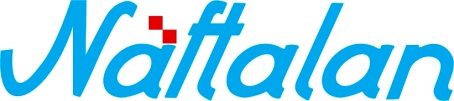 specijalna bolnica za medicinsku rehabilitaciju10310 Ivanić-Grad, Omladinska 23a, HRVATSKA, p.p. 47                      Tel.: ++385 1 2834 555, Fax.: ++385 1 2881 481,                                        www.naftalan.hr, e-mail: naftalan@naftalan.hrMB: 3186342, OIB: 43511228502IBAN: HR7023600001101716186